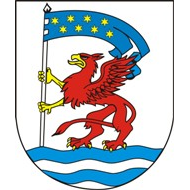 Informacja o stanie mienia Powiatu Koszalińskiego za rok 2017wg stanu na dzień 31 grudnia 2017 r.Dane dotyczące przysługujących Powiatowi Koszalińskiemu praw własności  Zestawienie mienia Powiatu Koszalińskiego wg dysponentów	- tabela nie uwzględnia gruntów pod drogami w trwałym zarządzie Powiatowego Zarządu Dróg w Koszalinie1.2.  Zestawienie nieruchomości wchodzących w skład powiatowego zasobu nieruchomości *1  część nieruchomości oddana do dzierżawy         *2 część nieruchomości oddana w użyczenie Podsumowanie - zestawienie wartości gruntów, budynków, budowli i urządzeń wg przynależnego prawa
dysponowania1.4.  Podsumowanie zestawienia według  podmiotów władających nieruchomościami stanowiącymi mienie Powiatu Koszalińskiego wraz z zestawieniem powierzchni  i wartości gruntów, budynków, budowli i urządzeń1.5.  Zestawienie gruntów pod drogami powiatowymi w trwałym zarządzie Powiatowego Zarządu Dróg w Koszalinie2.Dane dotyczące innych niż własność praw majątkowych wg stanu na dzień 31.12.2017 r.ograniczone prawa rzeczowe :hipoteka umowna do kwoty 2 300 000,00 zł na rzecz Powiatu Koszalińskiego ustanowiona na sprzedanej nieruchomości zabudowanej oznaczonej jako działki 
nr 153/2 i 152/4, położonej w obrębie 0020 Mielno w gminie Mielno, jako zabezpieczenie wierzytelności Powiatu Koszalińskiego z tytułu niezapłaconej części ceny sprzedaży. użytkowanie wieczyste – ENERGA S.A. Oddział w Koszalinie dla działki nr 16/1 
o pow. 0,0006 ha znajdującej się w obrębie nr 1 miasta Polanów. wierzytelności:Powiat Koszaliński posiada wierzytelność wobec Gminy Mielno z tytułu niezapłaconej części ceny sprzedaży nieruchomości zabudowanej, obejmującej działki gruntu oznaczone w ewidencji gruntów numerami 153/2 o pow. 0,1612 ha  
i 152/4 o pow. 0,0015 ha, położonej w obrębie 0020 Mielno, w gminie Mielno, 
w łącznej kwocie 1 983 428,00 zł, płatnej w czterech ratach rocznych 
w wysokości 495 857,00 zł każda.   udziały w spółkach, akcjach – nie występuje, Posiadanie w użyczeniu – nie występuje.Dane o zmianach w stanie mienia Powiatu Koszalińskiego za okres od dnia 1 stycznia 2017 r. do dnia 31 grudnia 2017 r. :Nieruchomości nabyte na mienie powiatu: Powiat Koszaliński po uprzednim wygaszeniu trwałego zarządu (decyzja Zarządu Powiatu w Koszalinie z dnia 6 grudnia 2017r.) ustanowionego na rzecz Powiatowego Zarządu Dróg w Koszalinie, przekazał w drodze zamiany aktem notarialnym z dnia 19.12.2017r na rzecz Skarbu Państwa -Państwowe Gospodarstwo Leśne Lasy Państwowe ,,Nadleśnictwo Tychowo’’ działkę 
o numerze ewidencyjnym 1/1 o pow. 0,3661 ha, obręb Kopanino gmina Manowo, 
z przeznaczeniem na cele związane z obsługą przyległych terenów leśnych, natomiast Skarb Państwa -PGL LP ,,Nadleśnictwo Tychowo’’ przekazał nieodpłatnie Powiatowi Koszalińskiemu w zamian za darowaną w/w nieruchomość, działki o numerach ewidencyjnych 184/3 o pow. 0,2087 ha , 185/3 o pow. 0,1446 ha, nr 185/5 o pow. 0,1249 obręb Darżewo gmina Bobolice, stanowiące drogę powiatową. Dla przedmiotowych nieruchomości zostanie ustanowiony trwały zarząd na rzecz Powiatowego Zarządu Dróg w Koszalinie w związku z realizacją zadań statutowych PZD.3.2.Nieruchomości zbyte i wywłaszczone z powiatowego zasobu: Powiat Koszaliński, aktem notarialnym z dnia 17.01.2017 r., sprzedał 
na rzecz osoby fizycznej, w trybie przetargu nieograniczonego ustnego, prawo własności nieruchomości oznaczonej w ewidencji gruntów jako działka ewidencyjna nr 544/24 o pow. 0.1345 ha, obręb Żydowo, gmina Polanów, 
za cenę  8.336,00 zł. Powiat Koszaliński aktem notarialnym z dnia 19.09.2017r. sprzedał na rzecz  osoby fizycznej, w trybie bezprzetargowym , prawo własności nieruchomości gruntowej oznaczonej ewidencyjnie nr 212/6 o pow. 0.0046 ha, obręb Mielno gmina Mielno, za cenę 15.000,00 zł. Powiat Koszaliński aktem notarialnym z dnia 27.10.2017r.  sprzedał  w trybie przetargu ustnego nieograniczonego, na rzecz osoby fizycznej nieruchomość oznaczoną jako działki ewidencyjne  nr: 555/31 o pow.0,1845 ha oraz 656/1 o pow. 0,1618 ha, położoną w obrębie ewidencyjnym 320906_5.0216, Żydowo, gmina Polanów. Cena sprzedaży osiągnięta w przetargu wyniosła: za działkę numer 555/31 kwotę 35.050,08 zł brutto, zaś za działkę numer 656/1 kwotę 25.234,68 zł brutto.Powiat Koszaliński aktem notarialnym z dnia 09.10.2017r. po uprzednim wygaszeniu trwałego zarządu (decyzja Zarządu Powiatu w Koszalinie z dnia 27 września 2017r.) ustanowionego na rzecz Domu Pomocy Społecznej 
w Nowych Bielicach, sprzedał na rzecz osób fizycznych w drodze przetargu nieograniczonego ustnego prawo własności nieruchomości gruntowych oznaczonych ewidencyjnie jako działki nr 118/11 o pow. 0,1402 ha oraz nr118/12 o pow. 0,1012 ha, obręb Nowe Bielice gmina Biesiekierz. 
Działka nr 118/11 została sprzedana za kwotę 84 919,20 zł, natomiast działka nr 118/12 za kwotę 50 229,40 zł.Powiat Koszaliński aktem notarialnym z dnia 10.10.2017r po uprzednim wygaszeniu trwałego zarządu (decyzja Zarządu Powiatu w Koszalinie z dnia 27 września 2017r.) ustanowionego na rzecz Domu Pomocy Społecznej 
w Nowych Bielicach, sprzedał na rzecz osoby fizycznej w drodze przetargu ustnego nieograniczonego prawo własności nieruchomości gruntowej oznaczonej ewidencyjnie jako działka nr 118/13 o pow.0,1006 ha, za kwotę 51 035,46 zł.Powiat Koszaliński przekazał nieodpłatnie w drodze darowizny aktem notarialnym z dnia 30.01.2017r. na rzecz Gminny Będzino prawo własności nieruchomości stanowiących własność Powiatu Koszalińskiego działki oznaczonej nr 66/1 o pow.1,68 ha , położonej w obrębie ewidencyjnym Nr 0001 Kładno , gmina Będzino. z przeznaczeniem na cele związane z regulacją przebiegu dróg gminnych. Powiat Koszaliński, w imieniu którego działa Zarząd Powiatu w Koszalinie, w dniu 22 grudnia 2017 r. w formie aktu notarialnego złożył oświadczenie 
o zrzeczeniu się własności darowanej nieruchomości, na rzecz Skarbu Państwa, wchodzącej w skład byłego lotniska wojskowego w Zegrzu Pomorskim, oznaczonej jako działki ewidencyjne o numerach: 128, 109/14 
i 109/20 w obrębie ewidencyjnym Zegrze Pomorskie, gmina Świeszyno oraz 
o numerach: 43/41, 43/43, 81/3 i 81/5 w obrębie ewidencyjnym Kurozwęcz, gmina Świeszyno.  Dane o  dochodach uzyskanych z tytułu wykonywania prawa własności i innych praw majątkowych oraz z wykonywania posiadania.Dochody Powiatu Koszalińskiego w roku 2017 z tytułu sprzedaży nieruchomości   720.917,83 zł netto.   4.2. Z tytułu najmu i dzierżawy składników majątkowych Powiatu Koszalińskiego oraz innych umów o podobnym charakterze osiągnięto w roku 2017. 	335.862,81 zł netto.4.3. Z tytułu odszkodowań za przejęcie nieruchomości pod inwestycje celu publicznego     	670.723,00 zł netto.     4.4. Z tytułu udostępnienia nieruchomości gruntowych, celem budowy urządzeń infrastruktury technicznej.	22 420,00 zł netto.Razem dochody –1749923,64 zł. 5.  Inne dane i informacje o zdarzeniach mających wpływ na stan mienia Powiatu Koszalińskiego wg stanu na dzień 31 grudnia 2017r. Zarząd Powiatu w Koszalinie wyraził zgodę na przedłużenie umowy dzierżawy 
z dnia 27.09.2016 r., zawartej pomiędzy Powiatem Koszalińskim a Wojewódzkim Urzędem Ochrony Zabytków w Szczecinie, dot. oddania w dzierżawę pomieszczeń zlokalizowanych w budynku przy ul. Andersa 34-34B w Koszalinie, o łącznej powierzchni 262,72 m², w wyniku czego w dniu 02.01.2017 r. podpisano aneks nr 1, a w dniu 03.03.2017 r. aneks nr 2, przedłużając w/w umowę do dnia 30.06.2017 r. 
W związku z zakończeniem w dniu 30 czerwca 2017 r. umowy dzierżawy z dnia 27.09.2017 r. Wojewódzki Urząd Ochrony Zabytków w Szczecinie przekazał w dniu 03.07.2017 r. protokołem zdawczo- odbiorczym przedmiotowe pomieszczenia.W dniu 29.08.2017 r., zgodnie z Porozumieniem z dnia 16 maja 2017 r., pomiędzy Powiatem Koszalińskim a Sądem Rejonowym w Koszalinie została zawarta umowa dzierżawy pomieszczeń biurowych o łącznej powierzchni 324,13 m2, zlokalizowanych w budynku przy ul. Andersa 34-34B w Koszalinie, z przeznaczeniem na prowadzenie działalności statutowej na okres od 01.09.2017 r. do 31.08.2020 r.Powiat Koszaliński w dniu 30.12.2016 r. zawarł z Powiatowym Inspektoratem Nadzoru Budowlanego w Koszalinie umowę użyczenia pomieszczeń o łącznej powierzchni 102,96 m², zlokalizowanych w budynku administracyjnym 
przy ul. Andersa 34-34B w Koszalinie, na okres od dnia 01.01.2017 r. 
do dnia 31.12.2017 r., z przeznaczeniem na prowadzoną działalność statutową,  
a następnie w dniu 29 grudnia 2017 r. ponownie oddał w bezpłatne używanie 
w/w pomieszczenia na okres od 01.01.2018 r. do 31.12.2018 r. Z dniem 28 lutego 2017 r., w związku z wypowiedzeniem Najemcy, została rozwiązana umowa najmu z dnia 31.12.2014 r. pomieszczenia nr 01 o pow. użytkowej 8,00 m² zlokalizowanego w przyziemiu budynku administracyjnego Starostwa Powiatowego w Koszalinie przy ul. Racławickiej 13 w Koszalinie.W dniu 30 kwietnia 2017 r. zakończyła się umowa najmu z dnia 06 maja 2014 r. zawarta pomiędzy Powiatem Koszalińskim a Wojewódzką Stacją Pogotowia Ratunkowego w Szczecinie, na podstawie której Powiat Koszaliński oddał w najem część nieruchomości zabudowanych, oznaczonych jako działki nr 273/2, 273/6 
i 273/10 w obrębie nr 19 Miasta Koszalin, położonych przy ul. Kościuszki 5 
w Koszalinie. W związku z podjęciem w dniu 27 kwietnia 2017 r. przez Radę Powiatu w Koszalinie uchwały o zawarciu kolejnej umowy najmu w/w nieruchomości, Powiat Koszaliński umową najmu z dnia 28 czerwca 2017 r. oddał ponownie w najem Wojewódzkiej Stacji Pogotowia Ratunkowego w Szczecinie  część nieruchomości położonych przy ul. Kościuszki 5 w Koszalinie na okres od dnia 01 maja 2017 r. do dnia 30 kwietnia 2020r. dla potrzeb prowadzenia działalności statutowej związanej z opieką zdrowotną.Decyzją Burmistrz Bobolic z dnia 21 grudnia 2017 r. ( ostateczność decyzji w dniu 29.12.2017r.) dokonano podziału geodezyjnego nieruchomości stanowiącej własność Powiatu Koszalińskiego, oznaczonej jako działki nr 260/20, 260/67, 260/69 
i 260/71 w obrębie Porost, gm. Bobolice, w wyniku którego powstały działki nr 341/1 o pow. 0,0532 ha i nr 341/2 o pow. 0,8810 ha. Przedmiotowe działki ewidencyjne objęte są umową użyczenia zawartą w dniu 01.05.2015 r. pomiędzy Powiatem Koszalińskim a Samorządowym Centrum Kultury w Sarbinowie.Decyzją Zarządu Powiatu w Koszalinie z dnia 28.02.2017r. Zarząd orzekł o ustanowieniu trwałego zarządu na rzecz Powiatowego Zarządu Dróg w Koszalinie do działek: nr 42/2 o pow. 0,7264 ha w obrębie ewidencyjnym Pleśna, nr 36/3 o pow. 1,04 ha oraz nr 116 o pow. 1,52 ha w obrębie Kładno, nr 12/1 o pow. 0,2040 ha w obrębie Śmiechów gmina Będzino, w celu realizacji zadań publicznych w zakresie transportu zbiorowego i dróg publicznych z przeznaczeniem na drogę powiatową nr 3504Z Pleśna- Skibno. Decyzją Zarządu Powiatu w Koszalinie z dnia 25.01.2017r. Zarząd orzekł o ustanowieniu trwałego zarządu na rzecz Powiatowego Zarządu Dróg w Koszalinie do działek ewidencyjnych: nr 66/6 o pow. 0,1277 ha oraz nr 66/7 o pow. 0,0930 ha w obrębie ewidencyjnym  Strzepowo gmina Będzino, z przeznaczeniem na realizację celów publicznych w zakresie transportu zbiorowego i dróg publicznych pod drogę powiatową nr 3327- granica powiatu-Strzepowo-Dobrzyca. Decyzją Zarządu Powiatu w Koszalinie z dnia 30.08.2017r. Zarząd orzekł 
o wygaśnięciu trwałego zarządu Powiatowego Zarządu Dróg w Koszalinie do nieruchomości gruntowej o nr 212/6 o pow. 0,0046 ha w jednostce ewidencyjnej Mielno- Miasto w obrębie Mielno. Decyzją nr 4/2017 z dnia 27.09.2017r. Zarząd Powiatu w Koszalinie orzekł 
o wygaśnięciu trwałego zarządu, ustanowionego  na rzecz Domu Pomocy Społecznej w Nowych Bielicach do działek ewidencyjnych: nr 118/11 o pow. 0,1402 ha , nr 118/12 o pow. 0,1012 ha i nr 118/13 o pow. 0,1006 ha w obrębie ewidencyjnym Nowe Bielice gmina Biesiekierz. Przejecie przedmiotowej nieruchomości nastąpiło  w celu przeznaczenia jej do sprzedaży.  Decyzją Nr 5/2017 z dnia 27.09.2017r. Zarząd Powiatu w Koszalinie orzekł 
o ustanowieniu trwałego zarządu,  na czas nieoznaczony na rzecz Domu Pomocy Społecznej w Nowych Bielicach do nieruchomości zabudowanej oznaczonej jako działka ewidencyjna nr 118/29 o pow. 0,4495 ha w obrębie ewidencyjnym Nowe Bielice gmina Biesiekierz – z wyłączeniem pomieszczeń mieszkalnych o łącznej powierzchni 35,43m2, znajdujących się na piętrze budynku pralni, przeznaczonych 
na punkt interwencji kryzysowej.  Uchwałą nr 343/2017 z dnia 9.11. 2017r.  Zarząd Powiatu w Koszalinie wyraził zgodę 
na korzystanie przez Powiatowe Centrum Pomocy Rodzinie w Koszalinie z pomieszczeń mieszkalnych o łącznej powierzchni 35,43m2, znajdujących się na piętrze budynku pralni w Domu Pomocy Społecznej w Nowych Bielicach, na potrzeby zapewnienia miejsc osobom dotkniętym przemocą w rodzinie oraz  udzielenia schronienia w ramach  interwencji kryzysowej.  Decyzją z dnia 11.10.2017r. Zarząd Powiatu w Koszalinie orzekł o wygaśnięciu trwałego zarządu, ustanowionego na rzecz  Domu Pomocy Społecznej w Żydowie do działek: nr 555/31 o pow. 0,1845 ha i nr 656/1 o pow. 0,1618 ha w obrębie ewidencyjnym Żydowo gmina Polanów, w związku z przeznaczeniem  przedmiotowej nieruchomości do sprzedaży.  Decyzją Nr 7/2017 Zarządu Powiatu w Koszalinie z dnia 06.12.2017r. orzeczono  
o wygaśnięciu trwałego zarządu ustanowionego na rzecz Powiatowego Zarządu Dróg w Koszalinie  do nieruchomości gruntowej oznaczonej jako działka ewidencyjna nr  1/1 o pow. 0,3661 ha  w obrębie ewidencyjnym  Kopanino gmina Manowo. Przejęcie przedmiotowej nieruchomości nastąpiło w związku z przeznaczeniem jej 
do przekazania w drodze zamiany na rzecz Państwowego Gospodarstwa Leśnego Lasy Państwowe ,,Nadleśnictwo Tychowo’’- na cele związane z obsługą przyległych terenów leśnych. Na podstawie aktu notarialnego z dnia 30.01.2017r. ustanowiono jednorazową odpłatną służebność przesyłu na czas nieokreślony, na rzecz Polskich Sieci Elektroenergetycznych S.A. Oddział w Konstancinie- Jeziornej, polegającą na prawie wybudowania i utrzymania na działkach o nr: 339/6 oraz 178/4 w obrębie Żydowo gmina Polanów lub nad tymi działkami napowietrznej dwutorowej linii elektroenergetycznej 400 kV Żydowo Kierzkowo – Słupsk oraz na działce 339/6 przyłącza do publicznego operatora telekomunikacyjnego Orange Polska S.A.  Dochód Powiatu Koszalińskiego  za  ustanowienie służebności przesyłu wyniósł 19.089,60 zł brutto.  Dnia 26 września 2017 roku zakończyła się umowa użyczenia zawarta pomiędzy Powiatem Koszalińskim a Bałtyckim Bankiem Spółdzielczym w Darłowie, na oddanie do używania dwóch pomieszczeń biurowych o powierzchni użytkowej 26,86 m2, znajdujących się w budynku Starostwa Powiatowego w Koszalinie. Na posiedzeniu w dniu 27.09.2017r. Zarząd Powiatu w Koszalinie wyraził zgodę na podpisanie nowej umowy użyczenia, zawartej w wyniku wyłonienia, w trybie zapytanie ofertowego, banku obsługującego budżet Powiatu Koszalińskiego oraz jego jednostek organizacyjnych. W związku z powyższym w dniu 11.10.2017r została podpisana nowa umowa użyczenia zawarta pomiędzy Powiatem Koszalińskim a Bałtyckim Bankiem Spółdzielczym w Darłowie, na oddanie w użyczenie dwóch pomieszczeń biurowych z przeznaczeniem na prowadzenie działalności, polegającej na kompleksowej obsłudze bankowej Powiatu Koszalińskiego oraz jego jednostek organizacyjnych.Dnia 28.02.2017 roku została rozwiązana umowa dzierżawy pomieszczenia o pow. 8 m2 znajdującego się w przyziemiu budynku Starostwa Powiatowego w Koszalinie, dotycząca dzierżawy pomieszczenia z przeznaczeniem na działalność w zakresie ubezpieczeń.Dnia 31.12.2017 roku zakończyła się umowa dzierżawy dwóch pomieszczeń o pow. 
8 m2, znajdujących się w budynku Starostwa Powiatowego w Koszalinie, z przeznaczeniem na prowadzenie działalności w zakresie ubezpieczeń. W związku 
z powyższym na posiedzeniu w dniu 22.11.2017r. Zarząd Powiatu w Koszalinie wyraził zgodę na przeprowadzenie przetargu ustnego nieograniczonego, na dzierżawę trzech pomieszczeń znajdujących się w budynku administracyjnym Starostwa Powiatowego w Koszalinie, z przeznaczeniem na prowadzenie działalności w zakresie ubezpieczeń.W dniu 2.01.2017r została podpisana umowa dzierżawy na okres 3 lat, dotycząca dzierżawy części nieruchomości oznaczonej nr 544/23 w obrębie ewidencyjnym Żydowo gmina Polanów, z przeznaczeniem na garażowanie samochodu. Decyzją z dnia 21 lipca 2017r. Wojewoda Zachodniopomorski orzekł u ustaleniu odszkodowania na rzecz dotychczasowego właściciela Powiatu Koszalińskiego, za nieruchomości oznaczone nr 73/2 o pow.0,1610 ha, obręb Łekno gmina Będzino, nr 51/4 o pow.0,0833 ha, nr 51/8 o pow.0,0221 ha, nr 51/11 o pow.0,0068 ha, 
nr 172/4 o pow.0,0759 ha, nr 172/7 o pow.0,0181 ha, nr 172/10 o pow.0,0148 ha obręb Dobre gmina Będzino, które stały się z mocy prawa własnością Skarbu Państwa w związku z realizacją inwestycji drogowej pn.,, Budowa drogi S-6 na odcinku węzeł ,,Ustronie Morskie”/bez węzła/- początek obwodnicy Koszalina 
i Sianowa.” na podstawie decyzji Wojewody Zachodniopomorskiego z dnia 06.03.2017r.  Łączny dochód z tytułu odszkodowania wyniósł 268 304,00 zł brutto.Decyzją z dnia 18 sierpnia 2017r. Wojewoda Zachodniopomorski orzekł u ustaleniu odszkodowania na rzecz dotychczasowego właściciela Powiatu Koszalińskiego za nieruchomość oznaczoną jako działka nr 11/4 o pow.0,7852 ha, obręb Miłogoszcz gmina Będzino, która stała się z mocy prawa własnością Skarbu Państwa w związku z realizacją inwestycji drogowej pn.,, Budowa drogi S-6 na odcinku węzeł ,,Ustronie Morskie”/bez węzła/- początek obwodnicy Koszalina i Sianowa.” na podstawie decyzji Wojewody Zachodniopomorskiego z dnia 06.03.2017r.Łączny dochód z tytułu odszkodowania wyniósł 402 419,00 zł brutto.W dniu 06.04.2017r. PPUH JOTDE SP.C J.J DUDZIŃSCY działający w imieniu Inwestora: ENERGA-OPERATOR S.A. Oddział w Koszalinie, wystąpiło 
z wnioskiem do Starostwa Powiatowego w Koszalinie o wyrażenie zgody na etapie projektowania na lokalizację linii kablowej 15 kV, oraz udostępnienie terenu na czas budowy na działce nr 43/41 obręb Kurozwęcz gmina Świeszyno będącej własnością Powiatu Koszalińskiego. Na posiedzeniu w dniu 28.06.2017r. Zarząd Powiatu wyraził zgodę na przeprowadzenie linii kablowej na przedmiotowej nieruchomości oraz na obciążenie Inwestora opłatą za udostępnienie nieruchomości, na podstawie stawek określonych w Zarządzeniu Starosty Koszalińskiego Nr 40/2012 z dnia 20 listopada 2012r. w sprawie określenia wysokości stawek i zasad stosowania opłat za udostępnienie nieruchomości gruntowych wchodzących w skład zasobu nieruchomości Skarbu Państwa, położonych w granicach administracyjnych powiatu koszalińskiego, celem budowy urządzeń infrastruktury technicznej bądź w celach doraźnych. Opłata za udostępnienie nieruchomości, którą uiścił Inwestor wyniosła 27 576,60 zł brutto.Lp.nazwa jednostkipołożeniestan prawnynr działkipowierzchnia działki(ha)wartość gruntu(zł)stawka%opłaty rocznejwysokość opłaty rocznej(zł)opis budynków, budowlii urządzeńwartość budynków, budowli i urządzeń (zł)1Starostwo Powiatowe w Koszalinie - siedzibaobr. 21 Koszalinwłasność127/40,6838571 061,09--ogrodzenie terenu52 780,001Starostwo Powiatowe w Koszalinie - siedzibaobr. 21 Koszalinwłasność127/30,6838571 061,09--parking274 153,881Starostwo Powiatowe w Koszalinie - siedzibaobr. 21 Koszalinwłasność128/140,6838571 061,09--droga242 000,001Starostwo Powiatowe w Koszalinie - siedzibaobr. 21 Koszalinwłasność48/20,6838571 061,09--budynek administracyjny2 927 649,022Powiatowy Urząd Pracy w Koszalinieobr.21 Koszalintrwały zarząd48/20,041837 892,110,316 739,79budynek administracyjny  o pow. 1767,9 m25 570 434,632Powiatowy Urząd Pracy w Koszalinieobr.21 Koszalintrwały zarząd128/140,041837 892,110,316 739,79budynek administracyjny  o pow. 1767,9 m25 570 434,632Powiatowy Urząd Pracy w Koszalinieobr.21 Koszalintrwały zarząd127/30,041837 892,110,316 739,79budynek administracyjny  o pow. 1767,9 m25 570 434,632Powiatowy Urząd Pracy w Koszalinieobr.21 Koszalintrwały zarząd127/40,041837 892,110,316 739,79budynek administracyjny  o pow. 1767,9 m25 570 434,633PowiatowaPoradnia Psychologiczno-Pedagogiczna                   w Koszalinieobr.21 Koszalintrwały zarząd48/20,023919 947,20--budynek administracyjny275 649,223PowiatowaPoradnia Psychologiczno-Pedagogiczna                   w Koszalinieobr.21 Koszalintrwały zarząd128/140,023919 947,20--budynek administracyjny275 649,223PowiatowaPoradnia Psychologiczno-Pedagogiczna                   w Koszalinieobr.21 Koszalintrwały zarząd127/30,023919 947,20--budynek administracyjny275 649,223PowiatowaPoradnia Psychologiczno-Pedagogiczna                   w Koszalinieobr.21 Koszalintrwały zarząd127/40,023919 947,20--budynek administracyjny275 649,224Powiatowe Centrum Pomocy Rodzinie w Koszalinieobr.21 Koszalintrwały zarząd48/20,029824 866,770,31 121,01budynek administracyjny343 632,544Powiatowe Centrum Pomocy Rodzinie w Koszalinieobr.21 Koszalintrwały zarząd128/140,029824 866,770,31 121,01budynek administracyjny343 632,544Powiatowe Centrum Pomocy Rodzinie w Koszalinieobr.21 Koszalintrwały zarząd127/30,029824 866,770,31 121,01budynek administracyjny343 632,544Powiatowe Centrum Pomocy Rodzinie w Koszalinieobr.21 Koszalintrwały zarząd127/40,029824 866,770,31 121,01budynek administracyjny343 632,544Powiatowe Centrum Pomocy Rodzinie w Koszalinieobr. Mielnogm. Mielnotrwały zarząd166/6 o pow. 0,0912 ha - udział 2236/100000,020416 900,000,3123,30lokal mieszkalny wraz z udziałem w częściach wspólnych24 200,00Lp.nazwa jednostkipołożeniestan prawnynr działkipowierzchnia działki(ha)wartość gruntu(zł)stawka%opłaty rocznejwysokość opłaty rocznej(zł)opis budynków, budowlii urządzeńwartość budynków, budowli i urządzeń (zł)5Dom Pomocy Społecznej w Mielnieobr. Mielno gm. Mielnotrwały zarząd221,0600950 000,00-14 061,12budynek główny -mieszkalny       2 954 122,475Dom Pomocy Społecznej w Mielnieobr. Mielno gm. Mielnotrwały zarząd221,0600950 000,00-14 061,12budynek administracyjno-mieszkalny258 212,545Dom Pomocy Społecznej w Mielnieobr. Mielno gm. Mielnotrwały zarząd221,0600950 000,00-14 061,12budynek socjalno-warsztatowy294 244,215Dom Pomocy Społecznej w Mielnieobr. Mielno gm. Mielnotrwały zarząd221,0600950 000,00-14 061,12budynek kręgielni i kaplicy86 239,855Dom Pomocy Społecznej w Mielnieobr. Mielno gm. Mielnotrwały zarząd221,0600950 000,00-14 061,12hangar na sprzęt3 626,80      5Dom Pomocy Społecznej w Mielnieobr. Mielno gm. Mielnotrwały zarząd221,0600950 000,00-14 061,12amfiteatr leśny     5 348,23                                                6Młodzieżowy Ośrodek Wychowawczyobr.1Polanówtrwały zarząd6/11,198510 786,00--niezabudowana-6Młodzieżowy Ośrodek Wychowawczyobr.1Polanówtrwały zarząd16/24,2589149 061,50--budynek główny615 047,496Młodzieżowy Ośrodek Wychowawczyobr.1Polanówtrwały zarząd16/24,2589149 061,50--internat218 946,226Młodzieżowy Ośrodek Wychowawczyobr.1Polanówtrwały zarząd16/24,2589149 061,50--budynek internat1 032 771,726Młodzieżowy Ośrodek Wychowawczyobr.1Polanówtrwały zarząd16/24,2589149 061,50--sala sportowa1.020.335,116Młodzieżowy Ośrodek Wychowawczyobr.1Polanówtrwały zarząd16/24,2589149 061,50--warsztaty388 506,936Młodzieżowy Ośrodek Wychowawczyobr.1Polanówtrwały zarząd16/24,2589149 061,50--budynek magazynowo - warsztatowy124 358,156Młodzieżowy Ośrodek Wychowawczyobr.1Polanówtrwały zarząd16/24,2589149 061,50--budynek składowy6 974,886Młodzieżowy Ośrodek Wychowawczyobr.1Polanówtrwały zarząd5/21,00141 802,51--niezabudowana-6Młodzieżowy Ośrodek Wychowawczyobr.1Polanówtrwały zarząd19/24,053911 351,00--grunt rolny-6Młodzieżowy Ośrodek Wychowawczyobr.1Polanówtrwały zarząd171,26633 546,00--niezabudowana-7Powiatowy Zarząd Dróg   w Koszalinieobr. Manowogm.Manowotrwały zarząd29/30,06002 106,000,36,32niezabudowana-7Powiatowy Zarząd Dróg   w Koszalinieobr. Manowogm.Manowotrwały zarząd38/30,957637 346,000,3112,03zabudowana1 169.847,75Lp.nazwa jednostkipołożeniestan prawnynr działkipowierzchnia działki (ha)wartość gruntu (zł)stawka % opłaty rocznejwysokość opłaty rocznej (zł)opis budynków, budowlii urządzeńwartość budynków, budowli i urządzeń (zł)8Specjalny Ośrodek Szkolno-Wychowawczy   w Warninieobr. Warnino gm. Biesiekierztrwały zarząd184,810010 582,00--budynek główny996 447,908Specjalny Ośrodek Szkolno-Wychowawczy   w Warninieobr. Warnino gm. Biesiekierztrwały zarząd184,810010 582,00--budynek socjalny (przybudówka)339 139,728Specjalny Ośrodek Szkolno-Wychowawczy   w Warninieobr. Warnino gm. Biesiekierztrwały zarząd184,810010 582,00--budynek gospodarczy124 764,848Specjalny Ośrodek Szkolno-Wychowawczy   w Warninieobr. Warnino gm. Biesiekierztrwały zarząd184,810010 582,00--śmietnik z obudową7 548,008Specjalny Ośrodek Szkolno-Wychowawczy   w Warninieobr. Warnino gm. Biesiekierztrwały zarząd184,810010 582,00--zasobnik na opał4 216,008Specjalny Ośrodek Szkolno-Wychowawczy   w Warninieobr. Warnino gm. Biesiekierztrwały zarząd184,810010 582,00--zbiornik szambo10 225,008Specjalny Ośrodek Szkolno-Wychowawczy   w Warninieobr. Warnino gm. Biesiekierztrwały zarząd184,810010 582,00--przyłącze kanalizacyjne12 973,008Specjalny Ośrodek Szkolno-Wychowawczy   w Warninieobr. Warnino gm. Biesiekierztrwały zarząd184,810010 582,00--przyłącze wodociągowe4 434,008Specjalny Ośrodek Szkolno-Wychowawczy   w Warninieobr. Warnino gm. Biesiekierztrwały zarząd184,810010 582,00--studnia3 363,008Specjalny Ośrodek Szkolno-Wychowawczy   w Warninieobr. Warnino gm. Biesiekierztrwały zarząd184,810010 582,00--utwardzony plac11 224,008Specjalny Ośrodek Szkolno-Wychowawczy   w Warninieobr. Warnino gm. Biesiekierztrwały zarząd184,810010 582,00--ogrodzenie nr 1 i 235 214,008Specjalny Ośrodek Szkolno-Wychowawczy   w Warninieobr. Warnino gm. Biesiekierztrwały zarząd184,810010 582,00--przyłącze gazowe2 499,108Specjalny Ośrodek Szkolno-Wychowawczy   w Warninieobr. Warnino gm. Biesiekierztrwały zarząd184,810010 582,00--przyłącze c.o. i c.w.u.28 126,49Lp.nazwa jednostkipołożeniestan prawnynr działkipowierzchnia działki (ha)powierzchnia działki (ha)wartość gruntu (zł)stawka % opłaty rocznejwysokość opłaty rocznej (zł)opis budynków, budowlii urządzeńwartość budynków, budowli i urządzeń (zł)9Dom Pomocy Społecznej w Żydowieobr. Żydowo gm. Polanówtrwały zarząd4580,59000,59008 850,00--niezabudowana-9Dom Pomocy Społecznej w Żydowieobr. Żydowo gm. Polanówtrwały zarząd555/160,00640,006496,00--garaż3 740,299Dom Pomocy Społecznej w Żydowieobr. Żydowo gm. Polanówtrwały zarząd555/180,00600,006090,00--garaż1 913,339Dom Pomocy Społecznej w Żydowieobr. Żydowo gm. Polanówtrwały zarząd555/230,56170,56178 405,83--las-9Dom Pomocy Społecznej w Żydowieobr. Żydowo gm. Polanówtrwały zarząd555/240,06970,06971 043,06--śmietnik, garaż1 043,069Dom Pomocy Społecznej w Żydowieobr. Żydowo gm. Polanówtrwały zarząd555/250,09200,09201 376,78--garażeb.d.9Dom Pomocy Społecznej w Żydowieobr. Żydowo gm. Polanówtrwały zarząd555/260,06350,0635950,27--garażeb.d.9Dom Pomocy Społecznej w Żydowieobr. Żydowo gm. Polanówtrwały zarząd555/270,10480,10481 568,33--niezabudowana-9Dom Pomocy Społecznej w Żydowieobr. Żydowo gm. Polanówtrwały zarząd555/280,11150,11151 668,59--niezabudowana-9Dom Pomocy Społecznej w Żydowieobr. Żydowo gm. Polanówtrwały zarząd656/20,74960,749611 218,98--biuro426 517,219Dom Pomocy Społecznej w Żydowieobr. Żydowo gm. Polanówtrwały zarząd656/20,74960,749611 218,98--chlewnia5 437,539Dom Pomocy Społecznej w Żydowieobr. Żydowo gm. Polanówtrwały zarząd656/20,74960,749611 218,98--pokój gościnny53 096,329Dom Pomocy Społecznej w Żydowieobr. Żydowo gm. Polanówtrwały zarząd555/21,74001,740026 100,00--niezabudowana-9Dom Pomocy Społecznej w Żydowieobr. Żydowo gm. Polanówtrwały zarząd544/80,17320,17322 598,00--niezabudowana-9Dom Pomocy Społecznej w Żydowieobr. Żydowo gm. Polanówtrwały zarząd544/100,52000,52007 800,00--niezabudowana-9Dom Pomocy Społecznej w Żydowieobr. Żydowo gm. Polanówtrwały zarząd544/110,06540,0654981,00--świetlica159 172,109Dom Pomocy Społecznej w Żydowieobr. Żydowo gm. Polanówtrwały zarząd544/120,02800,0280420,00--droga wewnętrznab.d.9Dom Pomocy Społecznej w Żydowieobr. Żydowo gm. Polanówtrwały zarząd544/160,05010,0501751,50--droga osiedlowab.d.9Dom Pomocy Społecznej w Żydowieobr. Żydowo gm. Polanówtrwały zarząd544/211,30831,308320 095,17--budynek główny1 963 655,139Dom Pomocy Społecznej w Żydowieobr. Żydowo gm. Polanówtrwały zarząd544/211,30831,308320 095,17--portiernia110 606,859Dom Pomocy Społecznej w Żydowieobr. Żydowo gm. Polanówtrwały zarząd343/21,22001,22002 440,00--grunty rolne-9Dom Pomocy Społecznej w Żydowieobr. Żydowo gm. Polanówtrwały zarząd3350,76000,76001 520,00--grunty rolne-9Dom Pomocy Społecznej w Żydowieobr. Żydowo gm. Polanówtrwały zarząd3342,08002,08004 160,00--grunty rolne-9Dom Pomocy Społecznej w Żydowieobr. Żydowo gm. Polanówtrwały zarząd339/62,49332,49334 986,60--grunty rolne-9Dom Pomocy Społecznej w Żydowieobr. Żydowo gm. Polanówtrwały zarząd178/47,34007,340014 680,00--grunty rolne-10Dom Pomocy Społecznej w Nowych Bielicachobr.Nowe Bielicegm. Biesiekierztrwały zarząd100/21,46001,46002 190,00--budynek rodzinny768 374,0910Dom Pomocy Społecznej w Nowych Bielicachobr.Nowe Bielicegm. Biesiekierztrwały zarząd118/60,84300,84303 479,00--niezabudowana-10Dom Pomocy Społecznej w Nowych Bielicachobr.Nowe Bielicegm. Biesiekierztrwały zarząd118/70,10660,1066439,94--niezabudowana-10Dom Pomocy Społecznej w Nowych Bielicachobr.Nowe Bielicegm. Biesiekierztrwały zarząd118/80,09790,0979404,04--niezabudowana-10Dom Pomocy Społecznej w Nowych Bielicachobr.Nowe Bielicegm. Biesiekierztrwały zarząd118/90,09980,0998411,88--niezabudowana-10Dom Pomocy Społecznej w Nowych Bielicachobr.Nowe Bielicegm. Biesiekierztrwały zarząd118/100,11300,1130466,35--niezabudowana-10Dom Pomocy Społecznej w Nowych Bielicachobr.Nowe Bielicegm. Biesiekierztrwały zarząd118/140,10100,1010416,83--niezabudowana-10Dom Pomocy Społecznej w Nowych Bielicachobr.Nowe Bielicegm. Biesiekierztrwały zarząd118/150,10170,1017419,72--niezabudowana-10Dom Pomocy Społecznej w Nowych Bielicachobr.Nowe Bielicegm. Biesiekierztrwały zarząd118/160,09960,0996411,05--niezabudowana-10Dom Pomocy Społecznej w Nowych Bielicachobr.Nowe Bielicegm. Biesiekierztrwały zarząd118/170,09960,0996411,05--niezabudowana-10Dom Pomocy Społecznej w Nowych Bielicachobr.Nowe Bielicegm. Biesiekierztrwały zarząd118/180,09980,0998411,88--niezabudowana-10Dom Pomocy Społecznej w Nowych Bielicachobr.Nowe Bielicegm. Biesiekierztrwały zarząd118/190,10850,1085447,78--niezabudowana-10Dom Pomocy Społecznej w Nowych Bielicachobr.Nowe Bielicegm. Biesiekierztrwały zarząd118/272,26752,26759 358,03--niezabudowana-10Dom Pomocy Społecznej w Nowych Bielicachobr.Nowe Bielicegm. Biesiekierztrwały zarząd118/220,30420,30421 255,44--niezabudowana-10Dom Pomocy Społecznej w Nowych Bielicachobr.Nowe Bielicegm. Biesiekierztrwały zarząd118/290,44950,44951 855,10--Pralnia241 332,3610Dom Pomocy Społecznej w Nowych Bielicachobr.Nowe Bielicegm. Biesiekierztrwały zarząd118/290,44950,44951 855,10--agregatorownia010Dom Pomocy Społecznej w Nowych Bielicachobr.Nowe Bielicegm. Biesiekierztrwały zarząd118/290,44950,44951 855,10--Garaż samochodowy 010Dom Pomocy Społecznej w Nowych Bielicachobr.Nowe Bielicegm. Biesiekierztrwały zarząd118/290,44950,44951 855,10--garaż010Dom Pomocy Społecznej w Nowych Bielicachobr.Nowe Bielicegm. Biesiekierztrwały zarząd118/240,09430,0943389,18--niezabudowana-10Dom Pomocy Społecznej w Nowych Bielicachobr.Nowe Bielicegm. Biesiekierztrwały zarząd118/250,15380,1538634,74--niezabudowana-10Dom Pomocy Społecznej w Nowych Bielicachobr.Nowe Bielicegm. Biesiekierztrwały zarząd37/1 udział 38/1000,11560,11563 468,00--magazyn-udział 283,61m214 269,8210Dom Pomocy Społecznej w Nowych Bielicachobr.Nowe Bielicegm. Biesiekierztrwały zarząd1013,21003,210096 300,00--pałac-budynek mieszkalny817  652,2810Dom Pomocy Społecznej w Nowych Bielicachobr.Nowe Bielicegm. Biesiekierztrwały zarząd1013,21003,210096 300,00--budynek biurowy33 580,7010Dom Pomocy Społecznej w Nowych Bielicachobr.Nowe Bielicegm. Biesiekierztrwały zarząd1013,21003,210096 300,00--budynek administracyjny160 858,7810Dom Pomocy Społecznej w Nowych Bielicachobr.Nowe Bielicegm. Biesiekierztrwały zarząd1013,21003,210096 300,00--Budynek –łacznik172061,1710Dom Pomocy Społecznej w Nowych Bielicachobr.Nowe Bielicegm. Biesiekierztrwały zarząd1013,21003,210096 300,00--Budynek kuchni 280256,7310Dom Pomocy Społecznej w Nowych Bielicachobr.Nowe Bielicegm. Biesiekierztrwały zarząd47/86,24006,2400147000,00--grunty rolne -10Dom Pomocy Społecznej w Nowych Bielicachobr.Nowe Bielicegm. Biesiekierztrwały zarząd47/96,16006,160021560,00--grunty rolne-10Dom Pomocy Społecznej w Nowych Bielicachobr.Nowe Bielicegm. Biesiekierztrwały zarząd9422,000022,000077000,00--grunty rolne-10Dom Pomocy Społecznej w Nowych Bielicachobr.Nowe Bielicegm. Biesiekierztrwały zarząd907,60007,600026600,00--grunty rolne-11ENERGA S.A. Oddział w Koszalinieobr.1                m. Polanówużytkowanie wieczyste16/10,0006140,00140,0011,40grunt-Lp.nazwa jednostkinazwa jednostkipołożeniestan prawnynr działkipowierzchnia działki (ha)powierzchnia działki (ha)wartość gruntu (zł)stawka % opłaty rocznejwysokość opłaty rocznej (zł)wysokość opłaty rocznej (zł)opis budynków, budowlii urządzeńwartość budynków, budowli i urządzeń (zł)13Jędrzej Leonowiczobr. 19Koszalinobr. 19Koszalinnajem273/2 udział 3684/100000,0482626,00626,00--część budynku administracyjnegoczęść budynku administracyjnego57 329,4614Wojewódzka Stacja Pogotowia Ratunkowegoobr. 19 Koszalinobr. 19 Koszalinnajem273/2 udział 6316/100000,08251 069,831 069,83część budynku         o powierzchni użytkowej 509,34m2część budynku         o powierzchni użytkowej 509,34m2441 684,5314Wojewódzka Stacja Pogotowia Ratunkowegoobr. 19 Koszalinobr. 19 Koszalinnajem273/60,0173224,47224,47wiata garażowawiata garażowa63 006,8014Wojewódzka Stacja Pogotowia Ratunkowegoobr. 19 Koszalinobr. 19 Koszalinnajem273/100,1324283 000,00283 000,00oświetlenieoświetlenie7 137,0014Wojewódzka Stacja Pogotowia Ratunkowegoobr. 19 Koszalinobr. 19 Koszalinnajem273/100,1324283 000,00283 000,00kanalizacja deszczowakanalizacja deszczowa6 204,0014Wojewódzka Stacja Pogotowia Ratunkowegoobr. 19 Koszalinobr. 19 Koszalinnajem273/100,1324283 000,00283 000,00kanalizacja sanitarnakanalizacja sanitarna11 954,0014Wojewódzka Stacja Pogotowia Ratunkowegoobr. 19 Koszalinobr. 19 Koszalinnajem273/100,1324283 000,00283 000,00plac manewrowyplac manewrowy34 511,0014Wojewódzka Stacja Pogotowia Ratunkowegoobr. 19 Koszalinobr. 19 Koszalinnajem273/100,1324283 000,00283 000,00ogrodzenieogrodzenie4 803,00Lp.nazwa jednostkipołożeniestan prawnynr działkipowierzchnia działki (ha)wartość gruntu (zł)stawka % opłaty rocznejwysokość opłaty rocznej (zł)wysokość opłaty rocznej (zł)opis budynków, budowlii urządzeńwartość budynków, budowli i urządzeń (zł)15Powiatowy Inspektor Nadzoru BudowlanegoObr.21 Koszalinużyczenie48/1udział      4,9      5%0,083994 438,35pomieszczenia biurowe użytkowe o powierzchni użytkowej102,96 m2pomieszczenia biurowe użytkowe o powierzchni użytkowej102,96 m2315 832,6415Sąd Rejonowy w KoszalinieObr.21 Koszalindzierżawa48/1udział      4,9      5%0,083994 438,35pomieszczenia biurowe użytkowe o powierzchni użytkowej324,13 m2pomieszczenia biurowe użytkowe o powierzchni użytkowej324,13 m2315 832,6415Instytut Pamięci Narodowej KŚZp NP.Obr.21 Koszalindzierżawa48/1udział      4,9      5%0,083994 438,35pomieszczenia biurowe użytkowe o powierzchni użytkowej14,93 m2pomieszczenia biurowe użytkowe o powierzchni użytkowej14,93 m2315 832,6415StowarzyszenieŚGDObr.21 KoszalinDzierżawa48/1udział      4,9      5%0,083994 438,35pomieszczenia biurowe użytkowe o powierzchni użytkowej 15,56m2pomieszczenia biurowe użytkowe o powierzchni użytkowej 15,56m2315 832,64Lp.nazwa jednostkipołożeniestan prawnynr działkipowierzchnia działki (ha)powierzchnia działki (ha)wartość gruntu (zł)stawka % opłaty rocznejwysokość opłaty rocznej (zł)wysokość opłaty rocznej (zł)wysokość opłaty rocznej (zł)opis budynków, budowlii urządzeńwartość budynków, budowli i urządzeń (zł)16Dom Pomocy Społecznej w Cetuniuobr. Cetuńgm. Polanówtrwały zarząd8/42,09002,090010 450,000,3%10047,96pałacpałacpałac1 677 963,2816Dom Pomocy Społecznej w Cetuniuobr. Cetuńgm. Polanówtrwały zarząd8/42,09002,090010 450,000,3%10047,96garażgarażgaraż6 924,7216Dom Pomocy Społecznej w Cetuniuobr. Cetuńgm. Polanówtrwały zarząd8/42,09002,090010 450,000,3%10047,96budynek kaplicybudynek kaplicybudynek kaplicy8 370,9316Dom Pomocy Społecznej w Cetuniuobr. Cetuńgm. Polanówtrwały zarząd8/42,09002,090010 450,000,3%10047,96wiatawiatawiata32 718,4216Dom Pomocy Społecznej w Cetuniuobr. Cetuńgm. Polanówtrwały zarząd8/42,09002,090010 450,000,3%10047,96portierniaportierniaportiernia3 973,8716Dom Pomocy Społecznej w Cetuniuobr. Cetuńgm. Polanówtrwały zarząd8/42,09002,090010 450,000,3%10047,96drogi wewnętrznedrogi wewnętrznedrogi wewnętrzne152 740,5516Dom Pomocy Społecznej w Cetuniuobr. Cetuńgm. Polanówtrwały zarząd8/42,09002,090010 450,000,3%10047,96ogrodzenie terenu i ujść wodnychogrodzenie terenu i ujść wodnychogrodzenie terenu i ujść wodnych24 982,0616Dom Pomocy Społecznej w Cetuniuobr. Cetuńgm. Polanówtrwały zarząd8/210,45360,45363 856,000,3%118,20Oczyszczalnia ściekówOczyszczalnia ściekówOczyszczalnia ścieków117 600,8816Dom Pomocy Społecznej w Cetuniuobr. Cetuńgm. Polanówtrwały zarząd8/210,45360,45363 856,000,3%118,20ogrodzenie terenuogrodzenie terenuogrodzenie terenu3 193,2417Stowarzyszenie BANK ŻYWNOŚCI w Nowych Bielicachobr.Nowe Bielice użyczenie37/1 udział 62/10037/1 udział 62/1000,18875 661,00Część budynku magazynowego o pow.461,81 m2Część budynku magazynowego o pow.461,81 m233 458,7018Dom Pomocy Społecznej im. Anselma Alojzego Młodzika w Parsowieobr. Parsowogm. Biesiekierztrwały zarząd25/2525/250,98614 500,00---oczyszczalnia ściekówoczyszczalnia ścieków595 134,2618Dom Pomocy Społecznej im. Anselma Alojzego Młodzika w Parsowieobr. Parsowogm. Biesiekierztrwały zarząd9/69/61,02226 337,64---niezabudowananiezabudowana-18Dom Pomocy Społecznej im. Anselma Alojzego Młodzika w Parsowieobr. Parsowogm. Biesiekierztrwały zarząd9/79/710,030062 192,36---PortierniaPortiernia69 011,7718Dom Pomocy Społecznej im. Anselma Alojzego Młodzika w Parsowieobr. Parsowogm. Biesiekierztrwały zarząd9/79/710,030062 192,36---pałac + obiekty pomocniczepałac + obiekty pomocnicze2 744961,9418Dom Pomocy Społecznej im. Anselma Alojzego Młodzika w Parsowieobr. Parsowogm. Biesiekierztrwały zarząd9/79/710,030062 192,36---budynek administracyjno-gospodarczybudynek administracyjno-gospodarczy232 932,0518Dom Pomocy Społecznej im. Anselma Alojzego Młodzika w Parsowieobr. Parsowogm. Biesiekierztrwały zarząd9/79/710,030062 192,36---zbiornik-basen przeciwpożarowyzbiornik-basen przeciwpożarowy59 003,7018Dom Pomocy Społecznej im. Anselma Alojzego Młodzika w Parsowieobr. Parsowogm. Biesiekierztrwały zarząd9/79/710,030062 192,36---garaż z zapleczem gospodarczymgaraż z zapleczem gospodarczym17 622,2018Dom Pomocy Społecznej im. Anselma Alojzego Młodzika w Parsowieobr. Parsowogm. Biesiekierztrwały zarząd16/3716/370,13782 246,14---garaż dwuboksowygaraż dwuboksowy127 689,6318Dom Pomocy Społecznej im. Anselma Alojzego Młodzika w Parsowieobr. Parsowogm. Biesiekierztrwały zarząd16/3716/370,13782 246,14---agregatorownia z zapleczem gospodarczymagregatorownia z zapleczem gospodarczym121 664,00L.p.nazwa jednostkipołożeniestan prawnynr działkipowierzchnia działki (ha)wartość gruntu (zł)stawka % opłaty rocznejwysokość opłaty rocznej (zł)opis budynków, budowlii urządzeńwartość budynków, budowli               i urządzeń (zł)19Stowarzyszenie na Rzecz Osób Wykluczonych i Zagrożonych Wykluczeniem Społecznym "Wspólny Świat" z siedzibą w Bobolicachobr.3 Boboliceużyczenieczęść z działki nr 111/3grunt niezbędny do korzystania                    z pomieszczeń                o pow.                           4071m2b.d.część budynku szkolno-internackiego o powierzchni 1081,18m2b.d.19Stowarzyszenie na Rzecz Osób Wykluczonych i Zagrożonych Wykluczeniem Społecznym "Wspólny Świat" z siedzibą w Bobolicachobr.3 Boboliceużyczenieczęść dz nr 99/5 1480 m2b.d.-b.d.19Stowarzyszenie na Rzecz Osób Wykluczonych i Zagrożonych Wykluczeniem Społecznym "Wspólny Świat" z siedzibą w Bobolicachobr.3 Boboliceużyczenieczęść                   z udziału 394/1000             w dz. nr 111/1grunt niezbędny do korzystania                 z pomieszczeń               o pow. 41,22m2b.d.część budynku mieszkalno-gospodarczego "B"                                o powierzchni 47,85m2b.d.20Uczniowski Klub Sportowy "Olimpia" w Bobolicachobr. 3 Boboliceużyczenieczęść                   z udziału 394/1000             w dz. nr 111/1grunt niezbędny do korzystania z pomieszczeń o powierzchni 14,34m2b.d.część budynku mieszkalno-gospodarczego "B"                                o powierzchni 59,36m2b.d.20Uczniowski Klub Sportowy "Olimpia" w Bobolicachobr. 3 Boboliceużyczenie111/3grunt niezbędny do korzystania z pomieszczeń o powierzchni 1440m2b.d.boisko do koszykówki i siatkówki135 523,4020Uczniowski Klub Sportowy "Olimpia" w Bobolicachobr. 3 Boboliceużyczenieczęść dz 99/50,16460 000,00boisko piłkarskie ze sztucznej nawierzchni497 615,6920Uczniowski Klub Sportowy "Olimpia" w Bobolicachobr. 3 Boboliceużyczenieczęść dz 99/50,16460 000,00domek ogrodowy16 900,00L.p.nazwa jednostkipołożeniestan prawnynr działkipowierzchnia działki (ha)wartość gruntu (zł)stawka % opłaty rocznejwysokość opłaty rocznej (zł)opis budynków, budowlii urządzeńwartość budynków, budowli               
i urządzeń (zł)21Samorządowe Centrum Kultury w Sarbinowieobr. Sarbinowo gm. Mielnoużyczenie167/10,014717 097,56droga gruntowa(nie będąca w trwałym zarządzie Powiatowego Zarządu Drógw Koszalinie)-21Samorządowe Centrum Kultury w Sarbinowieobr. Sarbinowo gm. Mielnoużyczenie167/100,018321 222,94niezabudowana-21Samorządowe Centrum Kultury w Sarbinowieobr. Sarbinowo gm. Mielnoużyczenie1660,2951166 000,00budynek edukacyjny "A"374 404,1321Samorządowe Centrum Kultury w Sarbinowieobr. Sarbinowo gm. Mielnoużyczenie1660,2951166 000,00budynek  świetlicy "B"126 756,6321Samorządowe Centrum Kultury w Sarbinowieobr. Sarbinowo gm. Mielnoużyczenie1660,2951166 000,00budynek edukacyjny "C"1 082 166,5721Samorządowe Centrum Kultury w Sarbinowieobr. Sarbinowo gm. Mielnoużyczenie1660,2951166 000,00zewnętrzna instalacja wodna8 735,3921Samorządowe Centrum Kultury w Sarbinowieobr. Sarbinowo gm. Mielnoużyczenie1660,2951166 000,00zewnętrzna instalacja c.o. i c.w.u.19 172,1121Samorządowe Centrum Kultury w Sarbinowieobr. Sarbinowo gm. Mielnoużyczenie1660,2951166 000,00zewnętrzna instalacja elektryczna13 949,9921Samorządowe Centrum Kultury w Sarbinowieobr. Sarbinowo gm. Mielnoużyczenie1660,2951166 000,00zewnętrzna instalacja kanalizacyjna30 106,8721Samorządowe Centrum Kultury w Sarbinowieobr. Sarbinowo gm. Mielnoużyczenie1660,2951166 000,00zewnętrzna instalacja gazowa z pompami ciepła74 836,9321Samorządowe Centrum Kultury w Sarbinowieobr. Sarbinowo gm. Mielnoużyczenie1660,2951166 000,00parking z ciągami pieszymi55 588,4621Samorządowe Centrum Kultury w Sarbinowieobr. Sarbinowo gm. Mielnoużyczenie1660,2951166 000,00altana5 757,9421Samorządowe Centrum Kultury w Sarbinowieobr. Sarbinowo gm. Mielnoużyczenie1660,2951166 000,00ogrodzenie92 026,4721Samorządowe Centrum Kultury w Sarbinowieobr. Sarbinowo gm. Mielnoużyczenie2850,13458 723,00budynek  edukacyjno-administracyjny1 175 731,6221Samorządowe Centrum Kultury w Sarbinowieobr. Sarbinowo gm. Mielnoużyczenie2850,13458 723,00budynek edukacyjny543 909,3721Samorządowe Centrum Kultury w Sarbinowieobr. Sarbinowo gm. Mielnoużyczenie2850,13458 723,00zewnętrzne przyłącze c.o. z kotłownią27 758,3921Samorządowe Centrum Kultury w Sarbinowieobr. Sarbinowo gm. Mielnoużyczenie2850,13458 723,00drogi wewnętrzne ze zjazdem105 785,3921Samorządowe Centrum Kultury w Sarbinowieobr. Sarbinowo gm. Mielnoużyczenie2850,13458 723,00ogrodzenie30 694,7221Samorządowe Centrum Kultury w Sarbinowieobr. Sarbinowo gm. Mielnoużyczenie2850,13458 723,00zewnętrzne przyłącze elektryczne2 212,2621Samorządowe Centrum Kultury w Sarbinowieobr. Sarbinowo gm. Mielnoużyczenie2850,13458 723,00przyłącze kanalizacyjne1 268,0122obr. Porost,gm. Boboliceużyczenie341/10,0532budynek letniskowy drewniany86 410,1922obr. Porost,gm. Boboliceużyczenie341/20,8810budynek letniskowy murowany308 828,3922obr. Porost,gm. Boboliceużyczenie341/20,8810Niezabudowana, ogrodzona42143,44L.p.nazwa jednostkipołożenienr działkipowierzchnia działki (ha)wartość gruntu (zł)opis budynków, budowlii urządzeńwartość budynków, budowli              
 i urządzeń (zł)Obr .Darżewo gm. Bobolice184/30,20875568,00grunt-Obr .Darżewo gm. Bobolice185/30,14463858,00grunt-Obr .Darżewo gm. Bobolice185/50,12493332,00grunt-obr. 21 m. Koszalin ul. Władysława Andersa 321260,9588802 417,09budynek klubowy607 558,46obr.21 m Koszalina *1ul. Władysława Andersa 3448/10,83994 438,35Pomieszczenia biurowe315 832,64obr. Żydowo gm. Polanów544/30,26003 900,00grunt-obr. Żydowo gm. Polanów544/40,20003 000,00grunt-obr. Żydowo gm. Polanów544/90,0598897,00grunt-obr. Żydowo gm. Polanów      544/23 *10,34595 312,94grunty rolne-obr. Żydowo gm. Polanów544/250,13362 051,69grunty rolne-obr. Żydowo gm. Polanów544/260,13522 076,26grunty rolne-obr. Żydowo gm. Polanów544/270,13992 148,43grunty rolne-obr. 3 m.Bobolice *2111/3--budynek szkolno - internacki1 918 740,01obr. 3 m.Bobolice *2111/1udział 394/1000--budynek mieszkalno-gospodarczy78 549,59L.p.Sposób dysponowaniaPowierzchnia (ha)Wartość gruntu (zł)Wartość budynków, budowli i urządzeń (zł)1Siedziba Starostwa Powiatowego w Koszalinie0,6838571 061,093 496 582,902Trwały zarząd105,56111882899,3527182729,043Użytkowanie wieczyste nieruchomości0,0006140,0000,004Najem i dzierżawa0,3643379358,65942462,435Użyczenie1,7495487 774,504891741,066Niezagospodarowane nieruchomości stanowiące Powiatowy Zasób Nieruchomości 3,5504928999,762920680,7Razem111,90974250233,3539434196,13L.p.PodmiotPowierzchnia (ha)Wartość gruntu (zł)Wartość budynków, budowli i urządzeń (zł)1Starostwo Powiatowe w Koszalinie - siedziba0,6838571 061,093 496 582,902Powiatowy Urząd Pracy w Koszalinie0,041837 892,115  570 434,633Powiatowa Poradnia Psychologiczno-Pedagogiczna w Koszalinie0,023919 947,20275 649,224Powiatowe Centrum Pomocy Rodzinie w Koszalinie0,050241 766,77367 832,545Dom Pomocy Społecznej w Mielnie1,0600950 000,003 601 794,106Młodzieżowy Ośrodek Wychowawczy w Polanowie11,779176 547,013 406 940,507Powiatowy Zarząd Dróg w Koszalinie (siedziba)1,017639 452,001 169 847 ,758Specjalny Ośrodek Szkolno-Wychowawczy w Warninie4,810010 582,001 580 175,059Dom Pomocy Społecznej w Żydowie20,1335121800,112725181,8210Dom Pomocy Społecznej w Nowych Bielicach51,9254395330,012488385,9311 ENERGA S.A. Oddział w Koszalinie0,0006140,000,0013Jędrzej Leonowicz0,0482626,0057 329,4614Wojewódzka Stacja Pogotowia Ratunkowego w Szczecinie0,2322284 294,30569 300,3315Powiatowy Inspektor Nadzoru Budowlanego0,083994 438,35315 832,6416Sąd Rejonowy w Koszalinie0,083994 438,35315 832,6417Instytut Pamięci Narodowej KŚZpNP0,083994 438,35315 832,6418Stowarzyszenie Środkowopomorska Grupa Działania0,083994 438,35315 832,6419Dom Pomocy Społecznej w Cetuniu2,543614 306,002 028 467,9520Stowarzyszenie "Bank Żywności w Nowych Bielicach"0,18875 661,0033 458,7021Dom Pomocy Społecznej w Parsowie12,176175 276,143968019,5522Stowarzyszenie „Wspólny Świat” w Bobolicach---23Uczniowski Klub Sportowy 'Olimpia" w Bobolicach0,16460 000,00650 039,0924Samorządowe Centrum Kultury w Sarbinowie1,3968422 113,504 208243,2725Powiat Koszaliński 3,5504928999,762920680,7Razem111,90974250233,3539434196,13L.p.Wyszczególnienie Powierzchnia gruntów (ha)Wartość księgowa gruntów (zł)Uwagi1Grunty pod drogami powiatowymi628,36923110472,74wartości ustalone na podstawie decyzji wojewody lub przyjęte z aktów notarialnych i protokołów zdawczo - odbiorczychRazem628,36923110472,74